КОНТРОЛЬНАЯ РАБОТАВариант 5ЧАСТЬ 1 «Введение в медицинскую биологию. Типы клеточной организации биологических систем. Строение эукариотической клетки»ЧАСТЬ 2 «Биологическая мембрана: современные представления о строении и функциях. Транспорт веществ через биологическую мембрану»             ЧАСТЬ 3 «Ядро клетки: основные компоненты ядра. Временная организация наследственного материала: хроматин и хромосомы. Кариотип. Закономерности существования клетки во времени. Воспроизведение на клеточном уровне: митоз и мейоз. Понятие об апоптозе»               ЧАСТЬ 4 «Введение в медицинскую паразитологию. Тип Простейшие (Protozoa). Класс Саркодовые (Sаrсоdina), класс Инфузории (Infuzoria), класс Жгутиковые (Flagellata), класс Споровики (Sporozoa)»               ЧАСТЬ 5 «Тип Плоские черви (Plathelminthes). Класс Сосальщики (Trematoda). Класс Ленточные черви (Cestoidea)»               ЧАСТЬ 6 «Тип Круглые черви (Nemathelminthes). Класс собственно круглые черви (Nematoda). Тип Членистоногие (Artropoda). Класс Паукообразные (Arachnoidea).  Класс Насекомые (Insecta)»              Контрольная работа по дисциплине «Биология»34.03.01 специальность «Сестринское дело»Форма обучения: очная, с использованием дистанционных технологийКонтрольная работа по дисциплине «Биология»34.03.01 специальность «Сестринское дело»Форма обучения: очная, с использованием дистанционных технологийНомер группы: (укажите номер своей группы – цифрами, фамилию, имя и отчество – полностью в соответствующих графах)Номер группы: (укажите номер своей группы – цифрами, фамилию, имя и отчество – полностью в соответствующих графах)ФамилияИмяОтчество2021-2022 уч.год2021-2022 уч.год1Рисунок 1 2Проблемно-ситуационная задача:   На электронной микрофотографии представлены поперечные срезы микротрубочек в виде триплетов.1. Какие структуры они образуют?2. Какова их пространственная организация?3. Какие функции данные структуры выполняют?Проблемно-ситуационная задача:   На электронной микрофотографии представлены поперечные срезы микротрубочек в виде триплетов.1. Какие структуры они образуют?2. Какова их пространственная организация?3. Какие функции данные структуры выполняют?2Ответ: Ответ: 3Проблемно-ситуационная задача:   У больного выявлена редкая болезни накопления гликопротеинов, связанная с недостаточностью гидролаз, расщепляющих полисахаридные связи. Эти аномалии характеризуются неврологическими нарушениями и разнообразными соматическими проявлениями. Фукозидоз и маннозидоз чаще всего приводят к смерти в детском возрасте, тогда как аспартилглюкозаминурия проявляется как болезнь накопления с поздним началом, выраженной психической отсталостью и более продолжительным течением.Объясните, в каком органоиде в клетках нарушена функция?Проблемно-ситуационная задача:   У больного выявлена редкая болезни накопления гликопротеинов, связанная с недостаточностью гидролаз, расщепляющих полисахаридные связи. Эти аномалии характеризуются неврологическими нарушениями и разнообразными соматическими проявлениями. Фукозидоз и маннозидоз чаще всего приводят к смерти в детском возрасте, тогда как аспартилглюкозаминурия проявляется как болезнь накопления с поздним началом, выраженной психической отсталостью и более продолжительным течением.Объясните, в каком органоиде в клетках нарушена функция?3Ответ:  Ответ:  1Рисунок1 2Проблемно-ситуационная задача: Двое студентов оперируют лягушку. Они всё время смачивают обнажённые внутренние органы лягушки солевым раствором и, тем не менее, через некоторое время эти органы начинают сморщиваться. Заглянув в учебник, студенты обнаружили, что концентрация солевого раствора взята неверно: 9% вместо 0,9%. Какой процесс имел здесь место? Почему погибла лягушка во время операции?Проблемно-ситуационная задача: Двое студентов оперируют лягушку. Они всё время смачивают обнажённые внутренние органы лягушки солевым раствором и, тем не менее, через некоторое время эти органы начинают сморщиваться. Заглянув в учебник, студенты обнаружили, что концентрация солевого раствора взята неверно: 9% вместо 0,9%. Какой процесс имел здесь место? Почему погибла лягушка во время операции?2Ответ: Ответ: 3Проблемно-ситуационная задача: В результате экспериментального воздействия в клетках были блокированы транспортные процессы. Какой структурный компонент клетки был поврежден в эксперименте в первую очередь и какие органеллы?Проблемно-ситуационная задача: В результате экспериментального воздействия в клетках были блокированы транспортные процессы. Какой структурный компонент клетки был поврежден в эксперименте в первую очередь и какие органеллы?3Ответ: Ответ: 1Рисунок1  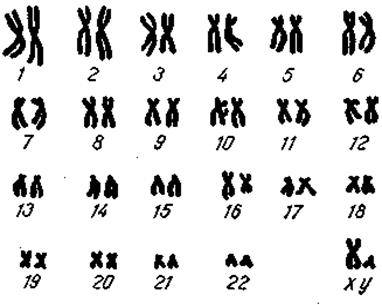 2Проблемно-ситуационная задача: При проведении метода кариотипирования на этапе окончания культивирования к культуре делящихся клеток не добавили колхицин (цитостатик). Можно ли в данном случае увидеть метафазные хромосомы? Дайте объяснение.Проблемно-ситуационная задача: При проведении метода кариотипирования на этапе окончания культивирования к культуре делящихся клеток не добавили колхицин (цитостатик). Можно ли в данном случае увидеть метафазные хромосомы? Дайте объяснение.2Ответ: Ответ: 3Проблемно-ситуационная задача: Гены, которые должны были включиться в работу в периоде G2, остались неактивными. Отразится ли это на ходе митоза?Проблемно-ситуационная задача: Гены, которые должны были включиться в работу в периоде G2, остались неактивными. Отразится ли это на ходе митоза?3Ответ: Ответ: 1Рисунок1 2Проблемно-ситуационная задача: В гнойное хирургическое отделение поступил больной с трофической язвой голени. При микроскопии отделяемого из язвы обнаружены простейшие. Из анамнеза установлено, что молодой человек приехал из Средней Азии. Какой диагноз можно поставить больному? Назовите возбудителя. К какому классу он относится? Укажите путь заражения.Проблемно-ситуационная задача: В гнойное хирургическое отделение поступил больной с трофической язвой голени. При микроскопии отделяемого из язвы обнаружены простейшие. Из анамнеза установлено, что молодой человек приехал из Средней Азии. Какой диагноз можно поставить больному? Назовите возбудителя. К какому классу он относится? Укажите путь заражения.2Ответ: Ответ: 3Проблемно-ситуационная задача: Из Африки вернулся молодой специалист, который находился в научной командировке в течение 1,5 лет. Обратился к врачу с жалобами на периодические приступы лихорадки, высокую температуру, головную боль, общую слабость. Врач сразу направил больного на анализ крови. Какой диагноз, на ваш взгляд, был поставлен? Каков путь заражения и какие меры профилактики в отношении данного заболевания следует проводить?Проблемно-ситуационная задача: Из Африки вернулся молодой специалист, который находился в научной командировке в течение 1,5 лет. Обратился к врачу с жалобами на периодические приступы лихорадки, высокую температуру, головную боль, общую слабость. Врач сразу направил больного на анализ крови. Какой диагноз, на ваш взгляд, был поставлен? Каков путь заражения и какие меры профилактики в отношении данного заболевания следует проводить?3Ответ: Ответ: 1Рисунок1 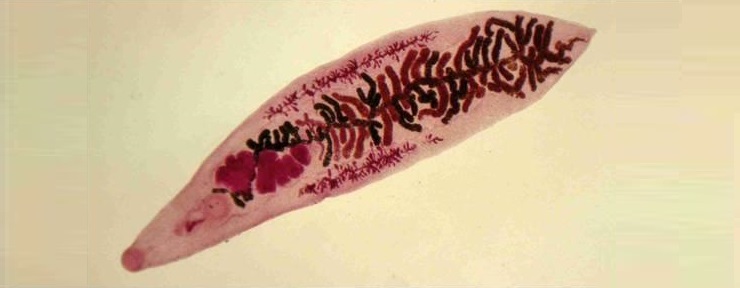 2Проблемно-ситуационная задача: У больного периодические боли в печени, тяжесть после приёма пищи в правом подреберье, снижение аппетита. При пальпации печень увеличена. При обследовании выявлен цестодоз. Какой диагноз можно поставить больному и как? Назовите инвазионную стадию паразита и путь заражения.Проблемно-ситуационная задача: У больного периодические боли в печени, тяжесть после приёма пищи в правом подреберье, снижение аппетита. При пальпации печень увеличена. При обследовании выявлен цестодоз. Какой диагноз можно поставить больному и как? Назовите инвазионную стадию паразита и путь заражения.2Ответ:Ответ:3Проблемно-ситуационная задача: При каких гельминтозах: дифиллоботриозе, гименолипидозе, эхинококкозе - в личной профилактике наибольшее значение имеет соблюдение правил личной гигиены? Почему? Объясните.Проблемно-ситуационная задача: При каких гельминтозах: дифиллоботриозе, гименолипидозе, эхинококкозе - в личной профилактике наибольшее значение имеет соблюдение правил личной гигиены? Почему? Объясните.3Ответ: Ответ: 1Рисунок1 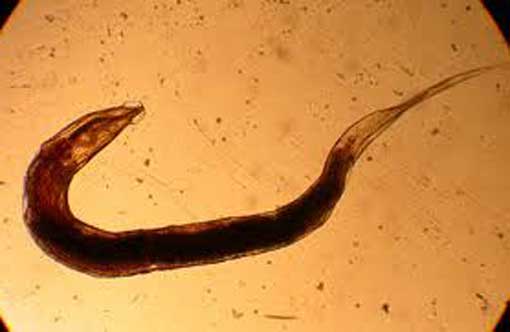 2Проблемно-ситуационная задача: В хирургическое отделение областной больницы поступила беременная женщина, т.к. она обнаружила у себя отходящих аскарид. Какой из методов лечения аскаридоза Вы выберете для лечения? Объясните почему? Какая физиологическая особенность аскариды используется для изгнания их из организма?Проблемно-ситуационная задача: В хирургическое отделение областной больницы поступила беременная женщина, т.к. она обнаружила у себя отходящих аскарид. Какой из методов лечения аскаридоза Вы выберете для лечения? Объясните почему? Какая физиологическая особенность аскариды используется для изгнания их из организма?2Ответ:Ответ:3Проблемно-ситуационная задача: Туристы во время ночевки в пещере горного района Таджикистана были искусаны крупными (до 10 мм) клещами серого цвета, с выраженным краевым рантом и вентрально расположенным ротовым аппаратом.
Определите систематическое положение этих паразитов. Кто это? Какую эпидемиологическую опасность они могут представлять? Перечислите меры профилактики.Проблемно-ситуационная задача: Туристы во время ночевки в пещере горного района Таджикистана были искусаны крупными (до 10 мм) клещами серого цвета, с выраженным краевым рантом и вентрально расположенным ротовым аппаратом.
Определите систематическое положение этих паразитов. Кто это? Какую эпидемиологическую опасность они могут представлять? Перечислите меры профилактики.3Ответ: Ответ: 